Publicado en Puerto de la Cruz el 02/09/2021 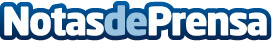 Loro Parque participa en el estudio sobre bienestar de cetáceos más grande de la historiaCientíficos y cuidadores de 43 organizaciones en siete países, entre las que se encuentra Loro Parque, recopilaron y compartieron datos que ayudan a comprender la salud y el bienestar de cetáceos bajo cuidado humanoDatos de contacto:Natalya RomashkoDepartamento de Comunicación e Imagen922 373 841 Ext. 319Nota de prensa publicada en: https://www.notasdeprensa.es/loro-parque-participa-en-el-estudio-sobre Categorias: Internacional Canarias Veterinaria Ecología http://www.notasdeprensa.es